GARANTIEVERKLARINGGARANTIEVERKLARINGMetabo verleent 1 jaar garantie aan de eindgebruiker, beginnend op de datum van aankoop van de machine. De garantie heeft betrekking op gebreken die aan materiaal- en/of productiefouten zijn toe te schrijven. Bij aanspraak maken op garantie dient de originele aankoopbon met verkoopdatum te worden bijgevoegd. Garantiereparaties mogen uitsluitend door een bevoegd Metabo Service Center worden uitgevoerd.
Voorwaarden voor garantie zijn:Machine is niet ouder dan 24 maanden na aankoop van de gebruiker - particulier gebruik - uitgezonderd XXLMachine is niet ouder dan 12 maanden na aankoop van de gebruiker - professioneel gebruik - uitgezonderd XXLEr dient een aankoopbewijs te zijn bijgevoegd Uitgesloten van garantie:Toebehoren vallen nooit onder garantieBeschadigingen door nalatigheid (schokken, machine per ongeluk laten vallen) of door verontreinigingen, bv. zand of stenenVreemde onderdelen in de machineReparatie uitgevoerd door een onbevoegd persoonGebruik niet conform de gebruiksaanwijzing, , zoals overbelasting van de machine (bv.: reciprozagen in de palletbouw), gebruik van niet toegestane inzetgereedschappen, etc.Normale slijtage Ook gedeeltelijk of volledig gedemonteerde machines zijn van de garantie uitgesloten.XXL - GARANTIE (DE 3-JARIGE GARANTIE VAN METABO)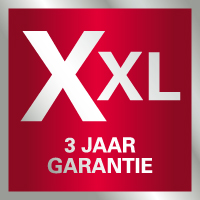 Als een gekochte machine binnen 4 weken wordt geregistreerd, verleent Metabo een uitgebreide garantie van 3 jaar, die begint op de aankoopdatum van de machine.
De registratie vindt uitsluitend online plaats op www.metabo-service.com  en kan online door de koper zelf worden uitgevoerd. De koper krijgt zijn XXL-garantiebevestiging via e-mail toegestuurd of kan deze rechtstreeks printen. Deze bevestiging is altijd aan de machine gebonden.

Bij het aanspraak maken op garantie moet de XXL-garantiebevestiging of de registratieafdruk aan de originele kassabon met verkoopdatum gehecht te worden.